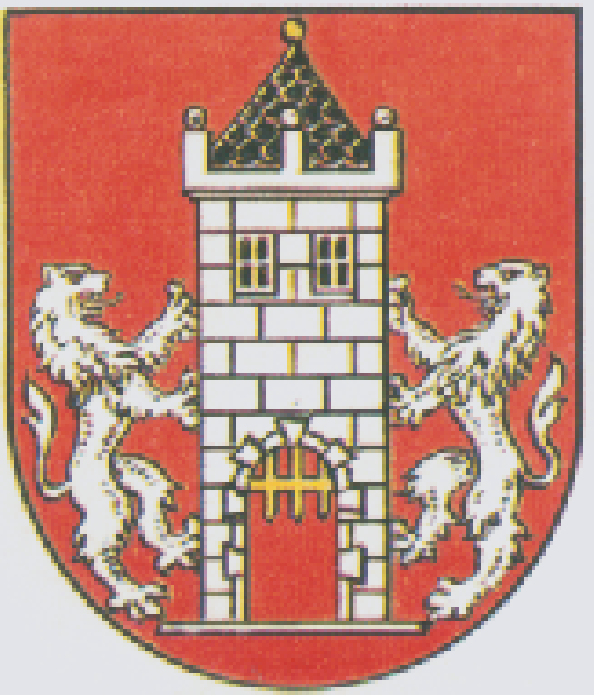 Usnesení               28. zasedání Rady města Kdyně                konaného dne 4. dubna 20161.    RM rozhodla: Uzavřít nájemní smlouvu na byt č. 007 o velikosti garsoniéra, Sokolská 634, 345 06 Kdyně              s panem Zdeňkem Jankovcem, Brnířov 81, 345 06 Kdyně. Nájemní smlouva se uzavírá na dobu určitou.Podat žádost Města Kdyně Státnímu pozemkovému úřadu, Husinecká 1024/11a, 130 00 Praha – Žižkov, IČ 01312774 o uzavření smlouvy o smlouvě budoucí o zřízení věcného břemene na p.p.č.  1136/5 v k.ú. Kdyně ve vlastnictví České republiky s příslušností hospodaření pro Státní pozemkový úřad. Věcné břemeno – služebnost se sjednává za účelem vybudování kanalizační stoky.Uzavřít s ČEZ Distribuce, a.s. se sídlem Děčín, Děčín IV- Podmokly, Teplická 874/8, PSČ 405 02 zastoupenou na základě plné moci firmou STEMONT JS s.r.o. smlouvu o uzavření budoucí smlouvy o zřízení věcného břemene – služebnosti a  smlouvu o právu provést stavbu č. IV-12-0010750/1/VB – Kdyně, Prapořiště p.č. 588/12, DO – kNN.Jednorázová náhrada za zřízení věcného břemene bude činit 5 000,- Kč  bez DPH.Uzavřít s ČEZ Distribuce, a.s. se sídlem Děčín, Děčín IV- Podmokly, Teplická 874/8, PSČ 405 02 zastoupenou na základě plné moci firmou ESMOS plus s.r.o. smlouvu o uzavření budoucí smlouvy o zřízení věcného břemene – služebnosti a  smlouvu o právu provést stavbu č. IP-12-0004152/1/VB – Kdyně, Vítovky p.č. 1883, DO – kNN.Jednorázová náhrada za zřízení věcného břemene bude činit 5 000,- Kč  bez DPH.Uzavřít s ČEZ Distribuce, a.s. se sídlem Děčín, Děčín IV- Podmokly, Teplická 874/8, PSČ 405 02 zastoupenou na základě plné moci firmou ESMOS plus s.r.o. smlouvu o uzavření budoucí smlouvy o zřízení věcného břemene – služebnosti a  smlouvu o právu provést stavbu č. IP-12-0004158/1/VB – Kdyně, Podzámčí  p.č. 1895/2, DO – kNN.Jednorázová náhrada za zřízení věcného břemene bude činit 5 000,- Kč  bez DPH.	RM schválila :2.1.	V souladu s ustanovením § 10a zákona č. 250/2000 Sb., o rozpočtových pravidlech územních rozpočtů v platném znění  uzavření Veřejnoprávní smlouvy o poskytnutí dotace ve výši  1 500,- Kč z rozpočtu města Kdyně PS Safír Kdyně, Mlýnská 755, 345 06 Kdyně, IČ 655 71 614  na materiální a technické zajištění akce pro děti  Slet čarodějnic, který se koná 7. května 2016 ve Kdyni.2.2.	V souladu s ustanovením § 4 vyhlášky  č. 220/2013 Sb., o požadavcích na schvalování účetních závěrek některých vybraných účetních jednotek, účetní výkazy (Rozvahu a Výkaz zisků a ztrát včetně přílohy) za rok 2015 příspěvkové organizace Technické služby Kdyně, Mlýnská 36, 345 06 Kdyně.2.3.	Výsledek hospodaření příspěvkové organizace Technické služby Kdyně, Mlýnský 36, 345 06 Kdyně a souhlasí  s převodem vykázaného zisku do rezervního fondu dle návrhu vedení organizace2.4.	Poskytnutí finančního daru ve výši 2 000,- Kč, Veronice Řežábkové za umístění v soutěži Sportovec roku 2015, jejíž vyhlášení se koná v pátek 8. dubna 2016 v Holýšově..2.5.	Rozpočtové opatření č. 3/2016 týkající se zaúčtování vyrovnávací platby na činnost pečovatelské služby od Plzeňského kraje.2.6.	Rozpočtové opatření č. 4/2016 týkající se příspěvku na tvorbu investičního fondu pro Centrum vodní zábavy Kdyně.3.    RM souhlasí:3.1  	S konáním veřejné sbírky “POMÁHÁME TÝNCE“ za účelem pomoci Týně Bubeníčkové, žákyni třídy V.B  Masarykovy základní školy Kdyně. Datum zahájení sbírky je stanoven na  21. 5. 2016 a ukončení na 31. 12. 2016 na území České republiky.4.    RM projednala:4.1.	Žádost pana Zdeňka Kopeckého, Nádražní 334, 345 06 Kdyně o vymezení zastavěného území na  p.p.č. 1402/1 – trvalý travní porost, v k.ú. Prapořiště.	Rada města v souladu s § 59 odst. 1 zákona č. 183/2006 Sb., stavební zákon v platném znění předloží žádost ke schválení na jednání zastupitelstva města.4.2.	Žádost státního podniku Lesy České republiky o prodej pozemků ve vlastnictví města Kdyně dotčených stavbou „Kojetický potok“. Rada města s prodejem pozemků souhlasí a navrhne jeho schválení na jednání zastupitelstva města. Pozemkové parcely č. 438/6 o výměře 427 m2, č. 437/2 o výměře 9 m2 a č. 1112/48 o výměře 74 m2, vše v k.ú. Kdyně za cenu 20,- Kč/m2 a pozemkovou parcelu č 1003/4 o výměře 59 m2 za 100,- Kč/m2.  Ing. Vladislav Vilímec  v.r.		       		Jan Löffelmann  v.r.	           místostarosta					      	        starosta   